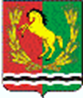 СОВЕТ ДЕПУТАТОВМУНИЦИПАЛЬНОГО ОБРАЗОВАНИЯ МОЧЕГАЕВСКИЙ СЕЛЬСОВЕТАСЕКЕЕВСКОГО РЕШЕНИЕ РАЙОНАОРЕНБУРГСКОЙ ОБЛАСТИ29.03.2021                                                                         №  26О выплате материальной помощи  главе администрацииВ соответствии с Положением « О денежном содержании главы администрации МО Мочегаевский сельсовет»:1. В связи с юбилейной датой ( достижение возраста 60 лет), выплатить материальную помощь    главе  администрации  муниципального образования   в размере одного должностного оклада ,определенного бюджетом 2021 года на содержание  главы администрации .2. Решение  вступает в силу со дня подписания.Председатель Совета депутатов                                А.И.Карпаев